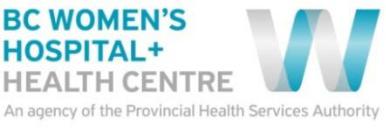 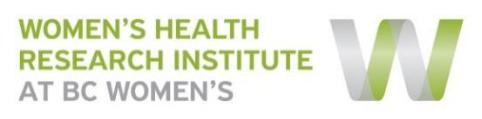 BCWH Program Utilization FormGuidance NotesWhat approvals are required before I start my study?Before contacting participants for your research, you must have Institutional Approval. To obtain Institutional Approval, you need: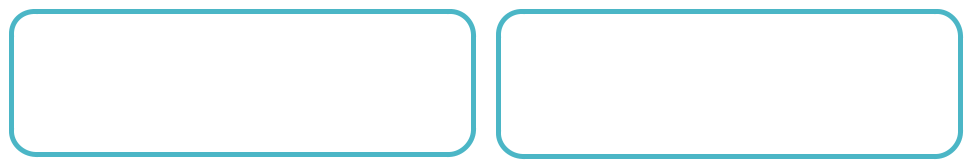 How do I obtain Institutional Approval?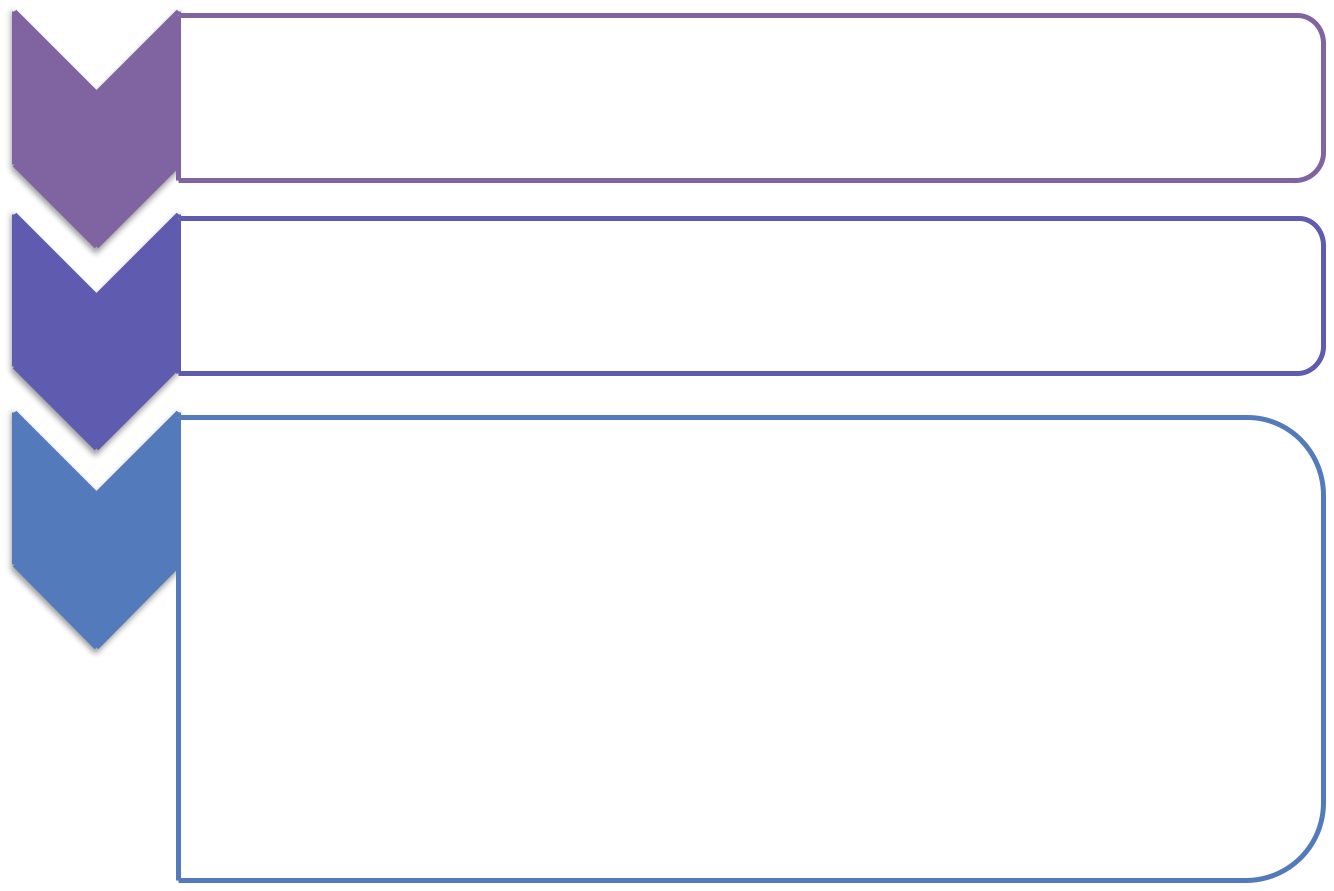 Engage program leadership to ensure your study is logistically possible in the program/clinicPU FORMPROGRAM APPROVAL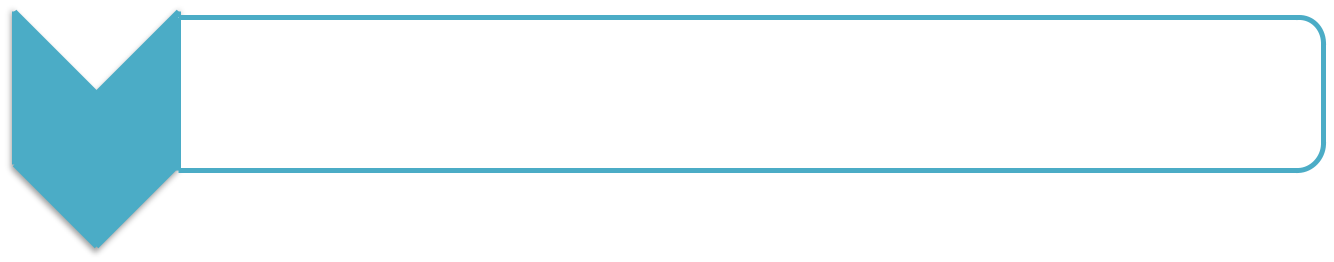 FINALAPPROVALComplete Program Utilization form: BCWH Program Utilization FormOne form must be submitted for each program or clinic that your project impacts uponAcute: Maternal Newborn ProgramsSubmit completed form and supporting documentation to Kathryn Dewar (kdewar@cw.bc.ca) who will assist with obtaining all necessary signatures.Acute: Neonatal ProgramsContact Naama Rozen (Naama.Rozen@cw.bc.ca) prior to submission of the PU Form for presentation at their departmental research rounds. She will assist with obtaining the necessary signatures.Ambulatory Programs (including Provincial Medical Genetics Program)Submit completed form and supporting documentation to the appropriate Program Manager as identified in the Signatories ListSend a copy of your signed PU Form to the UBC C&W REB (be sure to include your H number in the subject line) so they can issue you an Institutional Certificate of ApprovalBCWH PU Form Guidance Notes: Updated April 2023Why is Program Approval important?Program Approval confirms that program/clinic leadership has been able to determine the impact of a study in their program/clinic, while ensuring continued quality of care.How do I engage Program Leadership?We suggest that you engage with the Program Leadership early on in your research planning process to discuss the research activities you would like to carry out within the program. Early engagement is helpful because the Program Leadership will advise you on what is logistically and financially possible. This will strengthen your study and also help you avoid having to make amendments to your ethics application later.If you are unsure who to contact within a program, reach out to the research contacts listed at the end of this document, and they will help connect you to Program Leadership.We encourage that you report your study findings back to each program once your study is complete. The programs/clinics are always very interested in the results of studies which they were a part of.How long does Program Approval take?Each Program/Clinic reviews these requests in a different manner, but generally Program Approval can take 6-8 weeks or longer.Do I need funding?The Program Leadership will determine if the services requested require recovery from the project budget to offset hospital operating costs. If so, investigators will be provided with an estimate of the cost of those services.What if there are changes to my study?After you receive Program approval, it is your responsibility to inform the Program/Research Contact about any changes to your study that may impact the program. If there are changes that are deemed to be significant, you will need to re-submit your PU Form for approval with the changes listed.Similarly, if you are submitting your PU Form prior to receiving approval from the REB, you need to inform the Program/Research Contact if there are any provisos that result in changes to your study. If the changes are deemed to significantly impact the program, you will need to re-submit your PU Form for approval.Who do I contact if I have questions?If you have any questions, feel free to connect with any of the Research Contacts listed below:Acute: Maternal Newborn Program: Kathryn Dewar, kdewar@cw.bc.ca EXT 4909Acute: Neonatal Programs: Naama Rozen, Naama.Rozen@cw.bc.ca) EXT 7408Ambulatory Program, Maternity Ambulatory Program, and Provincial Medical Genetics Program: Carola Muñoz, carola.munoz@cw.bc.ca  EXT 4956 BCWH PU Form Guidance Notes: April 2023Children’s & Women’s (C&W) UBC Research Ethics Board (REB) Certificate of ApprovalProgram Approval through the Program Utilization (PU) formETHICS• Submit application to the UBC C&W Research Ethics Board. If you have ethics approval fromETHICSanother UBC Ethics Board, proceed to the next stepanother UBC Ethics Board, proceed to the next step